Об утверждении Прогнозного плана приватизации муниципального имущества Ленинского сельского поселения на 2019 год.ПринятоСобранием депутатовЛенинского сельского поселения                                        «17» декабря 2018 г. В соответствии с федеральным законом от 21 декабря 2001 года № 178-ФЗ «О приватизации государственного и муниципального имущества», Федеральным законом от 22 июля 2008 года № 159-ФЗ «Об особенностях отчуждения недвижимого имущества, находящегося в государственной собственности субъектов Российской Федерации или в муниципальной собственности и арендуемого субъектами малого и среднего предпринимательства, и о внесении изменений в отдельные законодательные акты Российской Федерации», Федеральным законом от 06 октября 2003 года № 131-ФЗ «Об общих принципах местного самоуправления в Российской Федерации», Решением Собрания депутатов Ленинского сельского поселения «Об утверждении Положения о порядке приватизации муниципального имущества Ленинского сельского поселения» от 28 сентября 2007 г. № 83, в целях эффективного распоряжения муниципальной собственностью, руководствуясь Уставом муниципального образования «Ленинское сельское поселение», Собрание депутатов Ленинского сельского поселения РЕШАЕТ: Утвердить Прогнозный план приватизации муниципального имущества Ленинского сельского поселения на 2019 год, согласно приложению. Опубликовать настоящее Решение в Информационном бюллетене правовых актов органа местного самоуправления Ленинское сельское поселение и разместить на официальном сайте Ленинского сельского поселения.  Контроль за исполнением настоящего Решения возлагаю на себя.Председатель Собраниядепутатов - Глава Ленинского сельского поселения                                                               Ю.Н. Дудченкох. Ленина«17» декабря 2018 г.№ 120Приложение к Решению Собраниядепутатов Ленинского сельского поселенияот «17» декабря 2018 г. № 120Прогнозный план приватизации муниципального имущества Ленинского сельского поселения на 2019 год Перечень недвижимого и движимого муниципального имущества, которое планируется приватизировать в 2019 году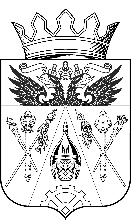  СОБРАНИЕ ДЕПУТАТОВ ЛЕНИНСКОГО СЕЛЬСКОГО ПОСЕЛЕНИЯАКСАЙСКОГО РАЙОНАЧЕТВЕРТОГО СОЗЫВА РЕШЕНИЕ СОБРАНИЕ ДЕПУТАТОВ ЛЕНИНСКОГО СЕЛЬСКОГО ПОСЕЛЕНИЯАКСАЙСКОГО РАЙОНАЧЕТВЕРТОГО СОЗЫВА РЕШЕНИЕ СОБРАНИЕ ДЕПУТАТОВ ЛЕНИНСКОГО СЕЛЬСКОГО ПОСЕЛЕНИЯАКСАЙСКОГО РАЙОНАЧЕТВЕРТОГО СОЗЫВА РЕШЕНИЕ СОБРАНИЕ ДЕПУТАТОВ ЛЕНИНСКОГО СЕЛЬСКОГО ПОСЕЛЕНИЯАКСАЙСКОГО РАЙОНАЧЕТВЕРТОГО СОЗЫВА РЕШЕНИЕ СОБРАНИЕ ДЕПУТАТОВ ЛЕНИНСКОГО СЕЛЬСКОГО ПОСЕЛЕНИЯАКСАЙСКОГО РАЙОНАЧЕТВЕРТОГО СОЗЫВА РЕШЕНИЕ№ п/пНаименование имуществаАдрес собственника имуществаПериод приватизации (квартал 2019 года)1Нежилое здание, кадастровый номер объекта: 61:02:0060101:1293, литер Б, общей площадью 220,8 кв. м., инвентарный номер: 24_02_214 Адрес здания: Россия, Ростовская область, Аксайский р-н, х. Ленина, ул. Рабочая, д. 39, Этажность:1.Ростовская область, Аксайский район, х. Ленина, ул. Онучкина, 3720192Автомобиль LADA, 219010 LADA GRANTA, № кузова ХТА 219010F0348313, год изготовления ТС 2015, модель, № двигателя 11186, 6364251, цвет кузова БЕЛЫЙРостовская область, Аксайский район, х. Ленина, ул. Онучкина, 3720193Автомобиль ВАЗ – 21070, идентификационный номер (VIN) ХТА21070011478735, год изготовления ТС 2001, модель, № двигателя 2103, 6459576, цвет кузова ЯРКО-БЕЛЫЙРостовская область, Аксайский район, х. Ленина, ул. Онучкина, 3720194Автомобиль ГАЗ-322132, Автобус класса В, идентификационный номер (VIN) Х9632213290657867, год изготовления ТС 2009, модель, № двигателя 2.4L-DOHC, 218800017, цвет кузова -БЕЛЫЙРостовская область, Аксайский район, х. Ленина, ул. Онучкина, 372019